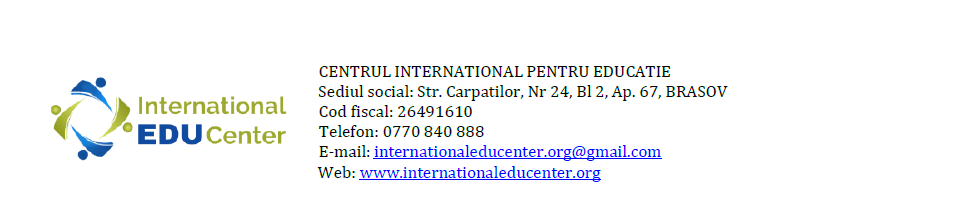 Anexa III - Tipizat resursă educaționalăEcoPuls în Școli– Resursă Educațională -Titlul Activității: Practici Verzi Categorie: CĂLĂTORII Descriere: Traversăm o perioadă în care planeta devine pe zi ce trece tot mai „caldă”. Temperaturile înregistrate demonstrează depășiri constante ale maximelor înregistrate de-a lungul istoriei. Dacă vom continua să trecem pe lângă fenomenul încălzirii globale nepăsători, ar însemna că preocuparea noastră pentru viitorul planetei este aproape inexistentă. Așa că, bine este să facem ceva pași spre binele general al Planetei Albastre ! Călătoriile scurte nu trebuie în mod obligatoriu a fi realizate cu mașina personală. Oricine poate opta pentru mijloace de transport care emit mai puțin dioxid de carbon (Suceava a fost desemnat oraș verde pentru că transportul public este 100% electric !), poate folosi trotinete sau biciclete pentru deplasările scurte în oraș sau pe distanțe decente între localități. Hai să fim danezi sau olandezi!Eco-Tips 1: Folosește transportul public, trotineta sau bicicleta! Mediul și corpul tău îți vor fi recunoscători!Descriere: Atunci când organizăm drumeții, excursii, circuite turistice este bine a fi atent la distanțe, trasee, oportunități. A gândi eficient deplasările nu numai că va aduce un plus de timp pe care îl vei putea folosi spre bucuria ta, dar va aduce și o economie considerabilă la bugetul tău. Dacă vei merge în călătorie cu mașina, eficiența traseului și combinațiile fericite vor reduce semnificativ și nivelul poluării pe care altminteri l-ai produce.Eco-Tips 2: Fii un planificator eficient al călătoriilor tale! Categorie: ACASĂ Descriere: Apa devine o resursă din ce în ce mai importantă, mai valoroasă și mai greu accesibilă pentru multe părți ale planetei. În România și mai ales în zona noastră, până în ultimii câțiva ani, nu s-au înregistrat probleme semnificative cu apa. În ultimii ani însă, temperaturile excesive, „amestecarea” anotimpurilor, nivelul redus al precipitațiilor anuale au condus la probleme legate de  debitele de apă. Apa este o resursă vitală, deci preocupării pentru protejarea  acesteia ar trebui să i se acorde atenție maximă. Oricine poate reduce consumul curent de apă atât timp cât dorește acest lucru: oprește alimentarea cu apă când te speli pe dinți, când te săpunești la duș, spală manual vasele dacă ai doar câteva (nu da drumul mașinii de spălat doar pentru două cești și un pahar!), adună apa de ploaie (plantele tale s-ar putea să fie chiar fericite dacă le uzi cu astfel de apă)Eco-Tips 1: Fii responsabil cu consumul de apă!Descriere: Consumul de energie electrică este în strânsă legătură cu niște plăți lunare care pot fi chiar costisitoare. Poți face lucruri simple care să reducă acest consum: stinge luminile când părăsești o încăpere (nu e nevoie de lumină în lipsa ta!), roagă adulții din familie să schimbe becurile și electrocasnicele (atunci când le vine rândul) cu produse cu un consum energetic redus. Nu uita de panourile solare!Eco-Tips 2: Fii responsabil cu consumul de energie electrică!Categorie: ÎN TIMP CE ÎNVEȚI Descriere: Poți fi studios și cool în același timp; oricine poate! Folosește resurse digitale, aplicații on-line, colaborează cu profesorii și colegii tăi pentru a preda temele în format electronic. Dacă lucrezi cu creionul și hârtia totuși, refolosește hârtia care a fost imprimată doar pe o parte pentru ca ciorne pentru temele tale. Eco-Tips 1: Fii un învățăcel cool!Categorie: ÎN TIMP CE TE JOCI / PETRECI TIMPUL LIBERDescriere: Alege activități de timp liber care să te apropie de natură, precum hiking, camping sau birdwatching. Respectă mediul înconjurător și lasă fiecare loc pe care-l vizitezi mai curat decât l-ai găsit.Eco-Tips 1: Lasă mediul măcar la fel de curat precum l-ai găsit înainte de vizita ta acolo!Descriere: Alege să cumperi produse locale și de sezon pentru a reduce amprenta de carbon a alimentelor și a sprijini economia locală. În zona noastră există chiar multe alternative viabile. Poți sprijini  producătorii locali ce realizează articole pentru casă și grădină și pe cei care realizează delicioasele produse tradiționale bucovinene (de la cozonaci, plăcinte sau covrigi la delicioasele preparate din carne). Evită produsele ambalate excesiv și optează pentru alternative durabile și eco-friendly.Eco-Tips 2: Cumpără responsabil! Publicat de: Nume și Prenume: prof. Daniela Olga SimionDenumirea instituției: Colegiul Tehnic „Petru Mușat” SuceavaClasa: a XI-a 